МУНИЦИПАЛЬНОЕ  БЮДЖЕТНОЕ УЧРЕЖДЕНИЕ СОЦИАЛЬНОГО ОБСЛУЖИВАНИЯЦЕНТР ПОМОЩИ ДЕТЯМ, ОСТАВШИМСЯ БЕЗ ПОПЕЧЕНИЯ РОДИТЕЛЕЙ,АГАПОВСКОГО МУНИЦИПАЛЬНОГО РАЙОНА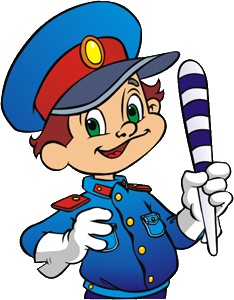 Проект«Соблюдая ПДД - не окажешься в беде!»Руководитель: Баимова О.АМагнитный 2020 гАННОТАЦИЯДанный проект направлен на создание условий для овладения воспитанников навыками безопасного поведения на дорогах. Ребенок в возрасте 7-11 лет не представляет автомобиль в качестве опасности, которая может принести увечье или лишить жизни, наоборот, с автомобилем у детей связаны приятные впечатления. И поэтому чаще всего причиной ДТП с участием несовершеннолетних становятся сами дети. У них нет предвидения опасности в быстро меняющейся дорожной обстановке. Чаще всего ДТП происходят на пешеходных переходах и при переходе улицы в неположенном месте. К сожалению, общество в период взросления ребенка не уделяет должного внимания формированию навыка неукоснительного соблюдения ПДД. А ведь соблюдение ПДД является основополагающим элементом формирования сознания ребенка – пешехода, а в дальнейшем будущего водителя, законопослушного гражданина. Я  надеюсь, что после реализации проекта наши воспитанники пойдут по жизни безопасными дорогами!             Проект «Соблюдай ПДД – не окажешься в беде!» направлен на решение очень актуальной на сегодняшний день проблемы, которая существует в нашей стране – увеличение числа ДТП с участием детей и подростков.АКТУАЛЬНОСТЬЕжегодно на дорогах нашей страны совершаются сотни ДТП, в результате которых погибают и получают травмы сотни детей. Именно поэтому профилактика детского дорожно-транспортного травматизма остается приоритетной проблемой нашего общества, требующей решения.
                Наибольшее количество ДТП происходит с участием детей-пешеходов. Основные причины ДТП: переход проезжей части в неустановленном месте или вне пешеходного перехода, выбегание на дорогу из-за всяких кустов, палаток, из-за стоящих и движущихся транспортных средств, перебегание на другую сторону улицы на красный или жёлтый сигнал светофора, игры на проезжей части! А ведь все ученики в школе Правила дорожного движения, как семечки, щелкают, а как до практического применения теории дело доходит – все знания мгновенно улетучиваются. Нашим воспитанникам  не хватает практики. Мало говорить, нужно ещё взять ребенка за руку и пройти вместе через проезжую часть. С каждым – индивидуально! Необходимо каждого ребенка учить переходить дорогу правильно, а значит, безопасно.Цель проекта:1. Воспитание у детей культуры поведения на дорогах.2. Формирование устойчивых навыков безопасного поведения на улицах и дорогах.Задачи:1. Знакомство с историей ПДД.2. Развитие дорожной грамотности воспитанников.3.Подвести воспитанников к мысли о необходимости соблюдать правила дорожного движения.4. Совершенствовать уровень накопленных практических навыков.5. Воспитание ответственности у детей за своё поведение.Этапы проекта:I. Подготовительный (сбор информации по проблеме) - февраль 2020 г.II.Основной (практический) - март 2020 г. – май 2020 г.III.Заключительный (аналитический) - май 2020 г.Участники проекта:воспитанники 1-5 класса;воспитатель Баимова О. АПредполагаемые результаты:усвоение детьми элементарных знаний, представлений о правилах дорожного движения;повышения уровня ответственности за безопасность своей жизни;развитие у воспитанников самостоятельности,  самосознания, активности;План  работы воспитанниковпо безопасности дорожного движенияРезультат проектаИспользование данного проекта будет способствовать более глубокому усвоению воспитанников правил дорожного движения, закреплению знаний и умений, формированию осознанного отношения к их соблюдению, развитие чувство контроля, самоконтроля, ответственности и предпосылок готовности отвечать за свои поступки.            Дети будут ориентированы в том, что машины движутся по проезжей части улицы, а пешеходы по тротуару. Узнают о назначении светофора. Будут хорошо ориентироваться в пространстве справа, слева, вперёд, назад, вверх, вниз. Унают, какие правила безопасного поведения необходимо соблюдать на дороге.               Воспитанники узнают, в каком городе живут и какой у них адрес, безопасный путь от школы домой. Будут ориентированы в том, что на дорогах расположено много дорожных знаков. Узнают, назовут и объяснят назначение этих знаков.№Содержание работысрокI.Подготовительный этапI.Подготовительный этапI.Подготовительный этап1выявление проблемы;февраль2анкетирование детейфевраль3«Банк идей» (поиск, изучение эффективных технологий обучения воспитанников правилам безопасного поведения на дорогах)февраль4прогноз результативности;февральII. Основной этап (Практический)II. Основной этап (Практический)II. Основной этап (Практический)1.Презентация: «Что такое ГИБДД и Кто такой инспектор ДПС»6-8 марта2.Беседа с детьми: «Правила дорожного движения – зачем они нужны?»13-15 марта3.История дорожных знаков. Их значение.20-22 марта4.Правила безопасности перехода улиц и дорог27-29 марта5.Литературная -викторина “Что? Где? Когда?”.3-5 апреля6.Конкурс детского творчества по ПДД 10-12 апреля7.Квест-игра  по правилам дорожного движения.17-18 апреля8. Изготовление книжки самоделки  «Правила дорожного движения»24 марта -10 мая9.Развлечение «безопасность это важно»15-16 мая10.Загадки, ребусы по ПДД22-24 маяIII.Заключительный этапIII.Заключительный этапIII.Заключительный этап       1.Подведение итогов «Соревнование безопасное колесо» ( по возможности с гостями из ГИБДД)Электронная презентация проекта29- 31 мая